Grammar Translation Method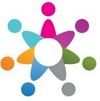 www.eegitimim.com 1 ) Most of the interaction in a GMT classroom is …………………………..= from the teacher to the students 2 ) Foreign  language learning is the GMT is viewed as a mental exercise  because =  students grow intellectually by being aware of the grammatical rules of their ownlanguage through the study of the target language.3 ) In GMT pronunciation is considered  unimportant for language learn .4 ) In GMT , learning is facilitated through attention to similarities between the target language andthe native language.5 ) Because the teacher is authority , there is little student –student interaction.6 ) In GMT the skills of listening and speaking   are ignored.7 ) The purpose of learning a foreign language in GMT  is to be able to read and appreciate foreignlanuage literature.8 ) The teaching of irregular verbs is studied in GMT through memorizing.9 ) GMT basically dwells on the form of the target language.10 ) Native language use in GMT  classrooms is a way of foreign language instruction.11 ) In GMT the students read a literary piece and produce answer to comprehension questions.  ** In GMT ,deductive application of an explicit grammar rule is a useful technique .   ** The teacher  decided whether an answer is correct or not. If the answer is incorrect, the teacher selects a different student to give the correct answer , or the teacher herself gives the right answer.It’s very important that students get the correct answer.The Techniques used in GMT 1 ) Translation of a literary passage                  2 ) Reading comprehension questions3 ) Antonyms / synonyms 4 ) Cognates   = station * istasyon5 ) Deductive application of rule = Grammar rules are presented with examples.Once  students understand a rule , they are asked to apply it some dfferent examples.6 ) Fill in the blanks7 ) Memorization 8 ) Use words in sentences9 ) Composition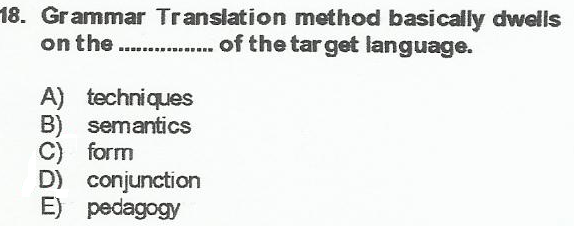 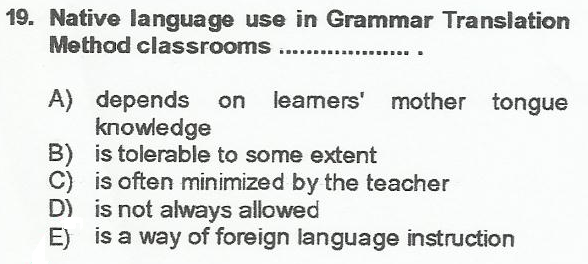 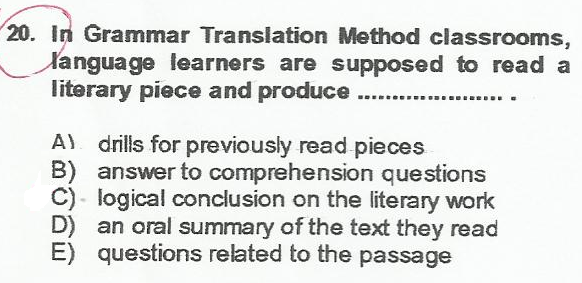 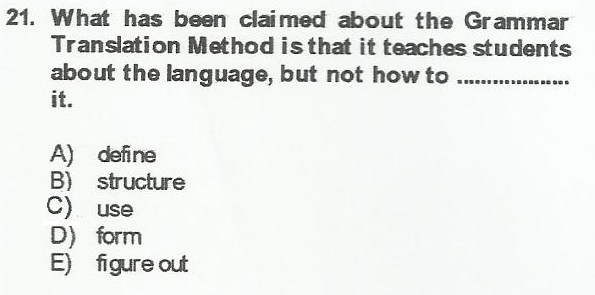 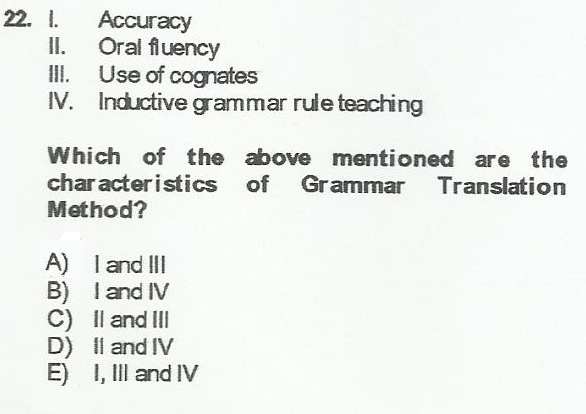 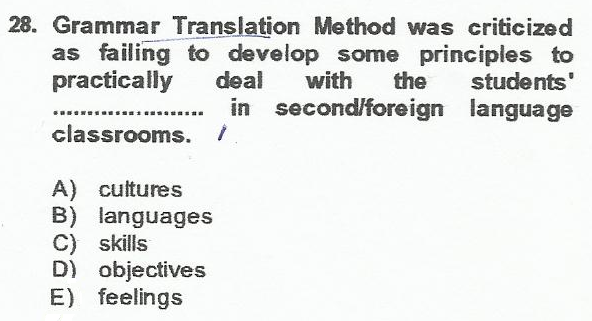 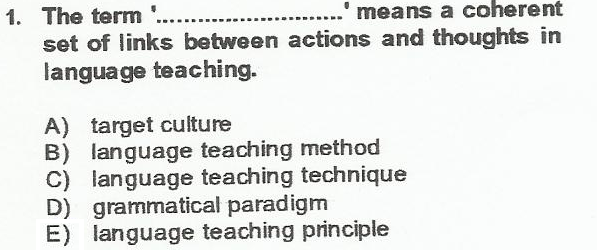 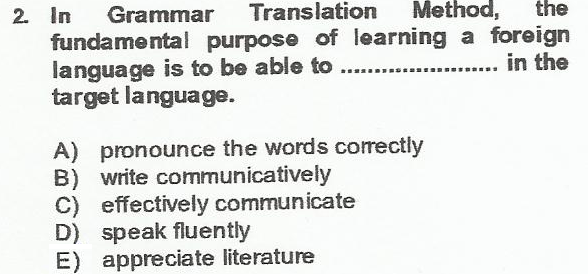 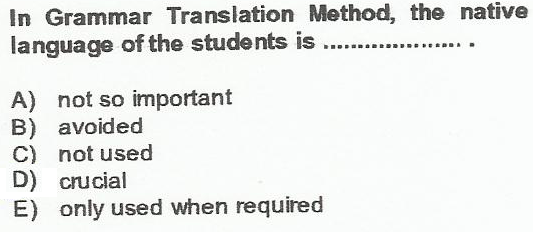 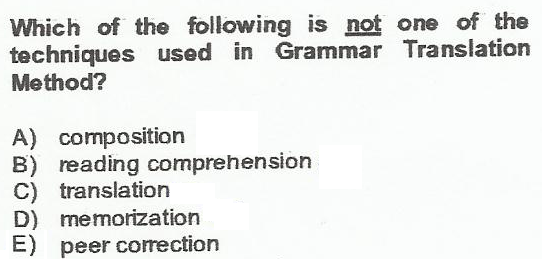 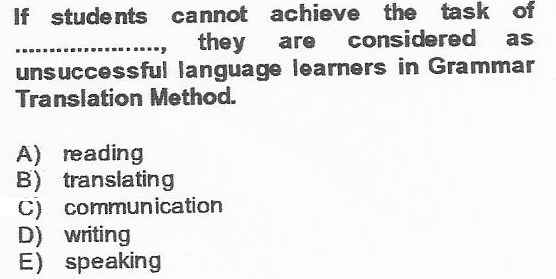 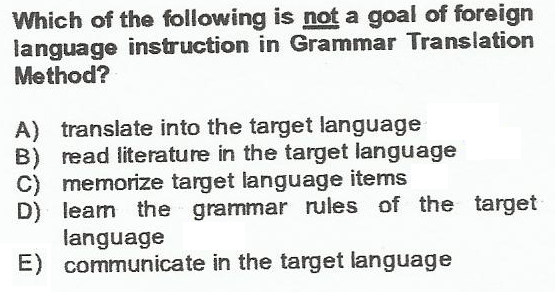 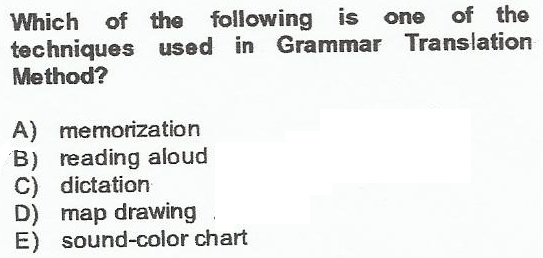 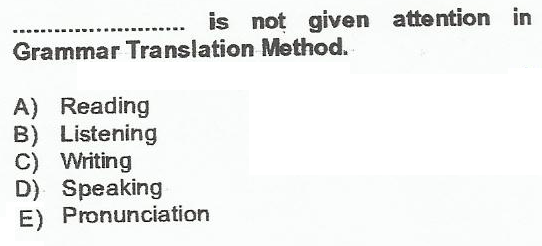 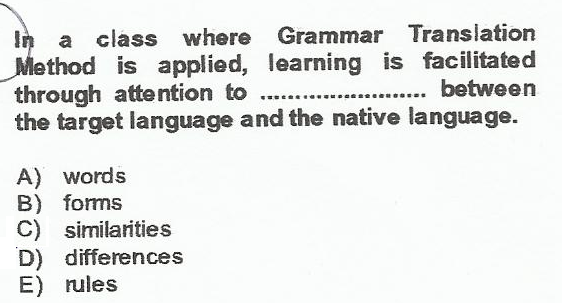 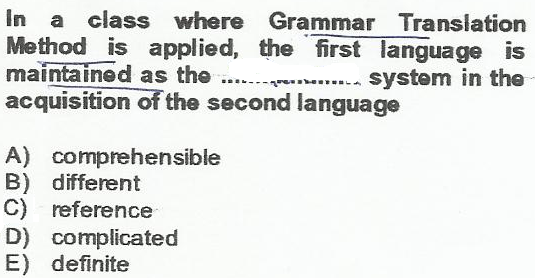 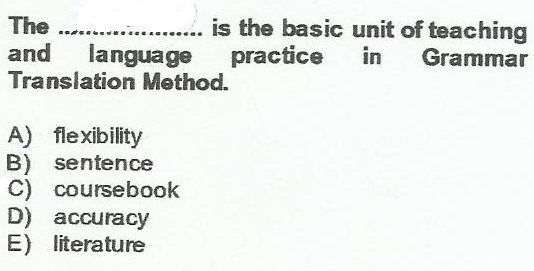 The Direct Method    ** To help students understand the meaning in Direct Method classrooms  realia ( gerçek nesneler ) or pictures  ( like a map )  ** A Direct Method teacher should not tolerate the use of native language .   ** In Direct Method , the teacher mostly answers students’ questions using  demonstration insteadof translation.  ** Self – correction is the significant principle in  Direct Method .  ** In Direct Method classroom language learners are encouraged to speak.   ** The teaching of grammar should be done  inductively in Direct Method.Deductive  = Learners are given the rule and asked to aplly it.Inductive  = Learners discover the rules from examples and then practise it.  ** In order to develop learners’ writing ability , In Direct Method teacher dictates a paragraph.  **   A Direct Method is primarily based on situations and topics.   **   In Direct Method interaction goes from teacher to student or student to teacher.   **  In Direct Method classrooms , teacher not only focus on reading but also speaking andwriting.In Direct Method , self –correction is made a ) By using a questioning voice to signal that something was wrong.b ) By repeating the student’s answer with a pause just before the errorc ) By giving an alternative answer to the student to choose.   **  In Direct Method fill in the blank exercises are used to induce a grammar rule.  **  In Direct Method teacher  is asking students questions about themselves to practice language in context.      **  The teacher asks questions about the map in the target language = Students should learn to think in the target language  as soon as possible.   **  The teacher asks questions about the students ; students ask each other  questions  = Language should contain some conversational activity , some opportunity for students use language in realcontexts. Students should encourage to speak as much as possible. **In Direct Method the syllabus is based on situations or topics ; not usually on linguistic instruction.**In Direct Method students need to associate meaning and the target language directly.**In Direct Method students  students  study everyday speech in the target language.The Techniques used The Direct Method  1 ) Reading aloud                                              5 ) Fill in the blank exercise2 ) Question and answer exercise                  6 ) Dictation3 ) Get students to self –correct                    7 ) Map drawing4 ) Conversation practise                                8 ) Paragraph writing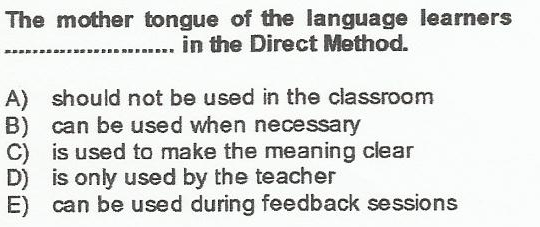 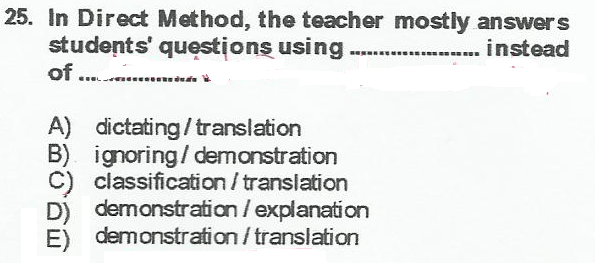 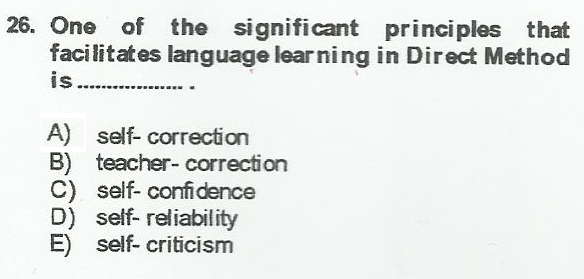 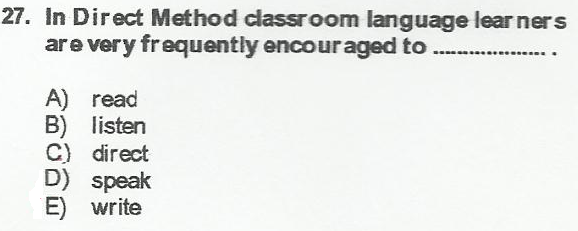 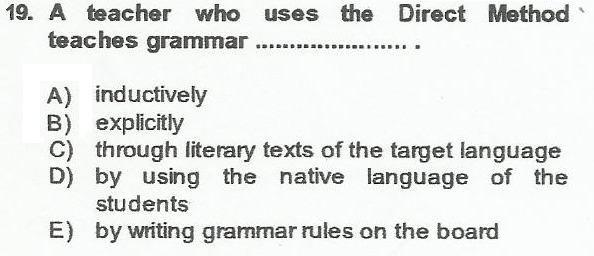 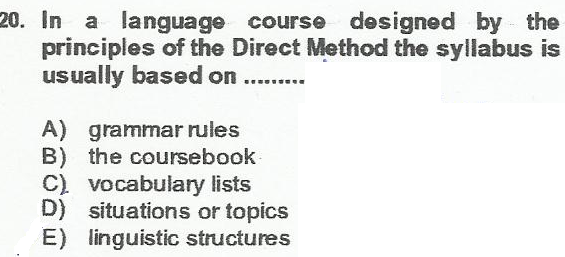 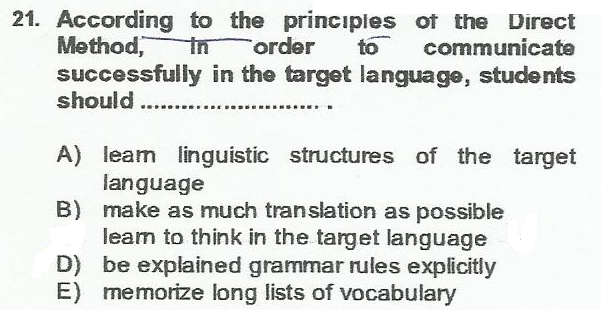 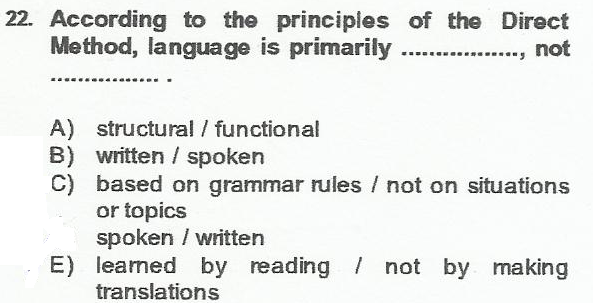 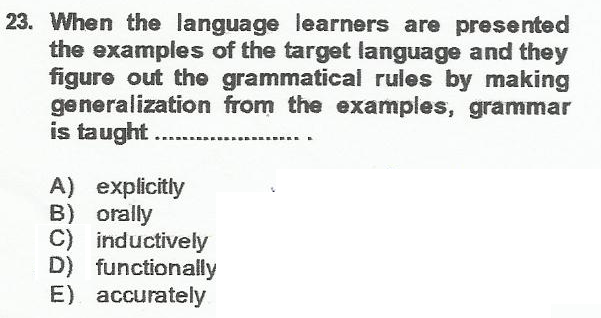 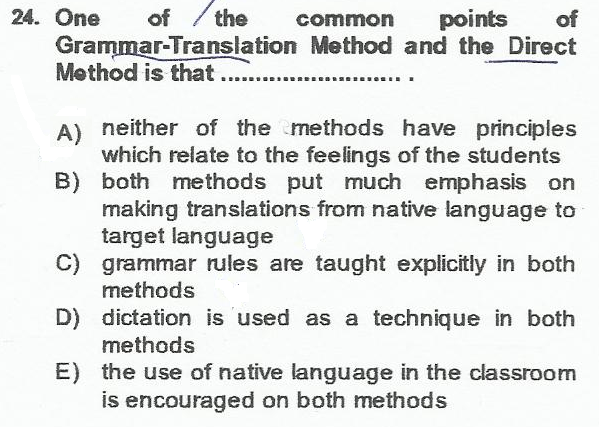 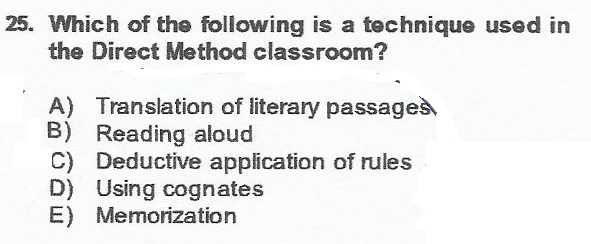 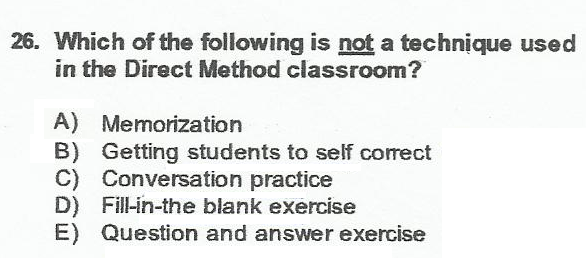 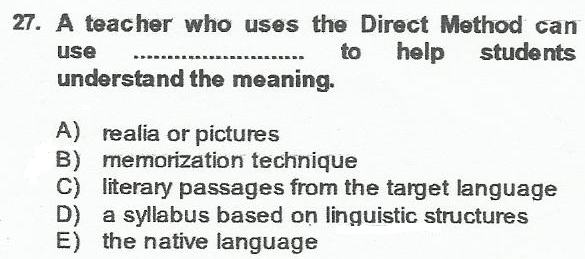 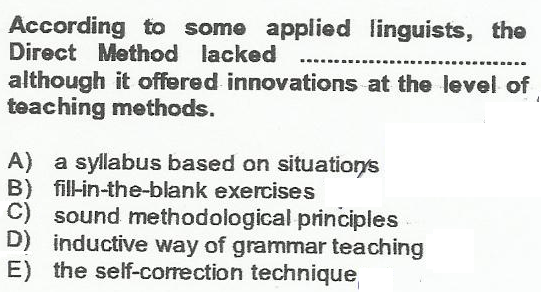 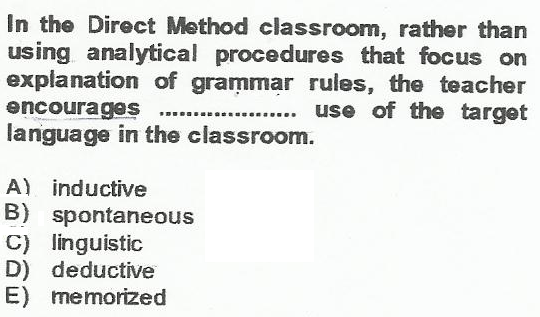 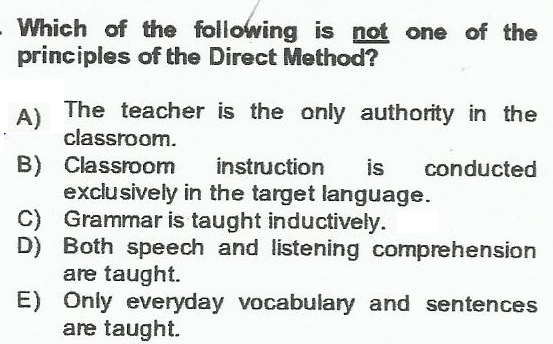 The Audio Lingual Method   **Memorization , dialogs and conditioning are the concepts which are related to Audio Lingual M.**Which one is not a technique used in Audio Lingual M. ?   a ) Dialog completion     b ) Chain drill     c ) Using minimal pairs          d ) Repetition                        e ) Using cognates**In Audio Lingual M language forms  do not occur by themselves ;they occur most naturally within a context.**In Audio Lingual M the teacher uses only the target language .Actions , pictures or realia are used to give meaning. = The native lang and the target lang have separate linguistic systems.They should be kept apart (ayrı tutmak ) so the students’ native lang  interferes (karışmak , çatışmak) as little as with  the target lang.**In Audio Lingual M language teacher’s major role is that of a model in the target lang.**In Audio Lingual M language learning is a process of habit formation.The more often something is repeated , the stronger  the habit.**In Audio Lingual M It’s important to prevent learners from making errors. Errors lead to the formation of bad habits.**In Audio Lingual M the teacher says ‘very good ‘ when students answer correctly = Positive reinforcement  help students to develop correct habits.**In Audio Lingual M the teacher uses spoken cues and picture cues = Students should learn to respond to both verbal and nonverbal stimuli (uyarıcı )**In Audio Lingual M the teacher conducts transformation and question and answer drills.= Each language has a finite patterns .Pattern practice helps students to form habits .**In Audio Lingual M students should overlearn , learn to answer automatically without stopping to think.**In Audio Lingual M the teachers should be an orchestra leader , conducting , guiding and controlling the students behaviour in the target lan.**In Audio Lingual M the major aim of language teaching  should be for students to acquire the structural patterns.**In Audio Lingual M grammatical points are taught through examples and drills. = The learning of a foreign language  should be the same as the acquisition of the native lang. We don’t need to memorize rules in order to use native lang.**In Audio Lingual M the teacher does a contrastive analysis of the target language and the students’s native language in order to locate where her students will have trouble.= It’s important to overcome the habits of native language.**The supermarket alphabet game  and a discussion of American supermarket =Language is not only literature and fine arts , but also everyday  behaviour  of people who use the target language.**In Audio Lingual M it’s important  that students need to overlearn the target language  , to learn it automatically without stopping to it.The Techniques used The Audio Lingual Method   1 ) Dialog memorization 	                                       6 ) Transformation drill2 ) Backward build up drill	                                            7 ) Question and answer drill3 ) Repetition drill	                                         8 ) Use of minimal pairs4 ) Chain drill	                                       9 ) Complete the dialog5 ) Single and multiple slot substitution 	                  10) Grammar game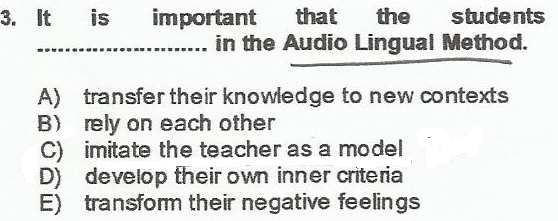 THE SILENT WAY  **The teacher points five blocks of colour without saying anything. The blocks of colour representthe sounds  of five English vowels close to the five simple vowels of Portuguese.The teacher should start with something the students already know and build from that to the unknown. Languages share a number of features , sounds being the most.**The teacher does not model the new sounds , but rather uses gestures to show how to modify thePortuguese sounds.  Language is not learned by repeating after a model. Students need to develop their own ‘innercriteria , to be responsible for their own production in the target language.**Students take turns tapping out the sounds.Student’s actions can tell the teacher whether or not they have learned.** Students should learn to rely on each other and themselves.** The teacher works with gestures and sometimes instructions with native language , to help students to produce the target language as accurately as possible.** The teacher points to a rod and then to three blocks of color on the sound colour chart. Thestudents respond ‘rod’. **   Learning involves transferring what one knows to new contexts.**The teacher sits down at the table and is silent.After a minute a girl points to a rod and says ‘a rod’** Silence is a tool.It helps to foster autonomy , or the exercise of initiative It also removes the teacher from the center of attention.The teacher speaks , but only when necessary.Meaning is made clear by focusing student’s perceptions , not through translation.**One student tries to say ‘a pink rod’ and has trouble. He looks to the teacher , but the teacher is silent and looks to the other students.**    Student can learn from one another. The teacher’s silence encourages group cooperation.**When a student has trouble pronouncing part of a phrase , the teacher helps using gestures.**   Errors are important and necessary to learning. They show the teacher where things are unclear.**After locating the error for the student , the teacher does not supply the correct language until allself -correction options have failed.**The syllabus is composed of linguistic structures.**Students should be able to use the language for self –expression – to express their thought , perceptions and feelings. In order to this , they need to develop independence from the teacher , to develop their own inner criteria for correctness.**The role of teacher is a technician or engineer.** THE TECHNIQUES ARE USED IN SILENT WAY. **Sound –colour chart.                                               **   Word chart**The teacher’s silence     	                               **  Fidel charts **Peer correction 	                                             **  Structured feedback**Rods**Self-correction gestures4 )In Silent way , the language learning and teaching process involves ………………………….a ) repeating the newly learned structuresb ) trusting what the teacher saysc ) activating the material via dramatization d ) transferring what one knows to new contexts. 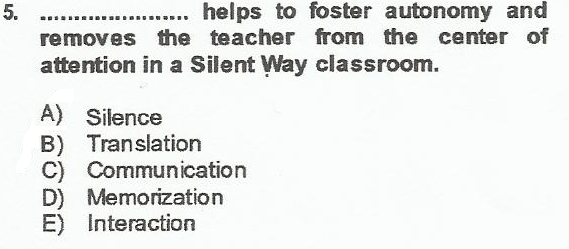 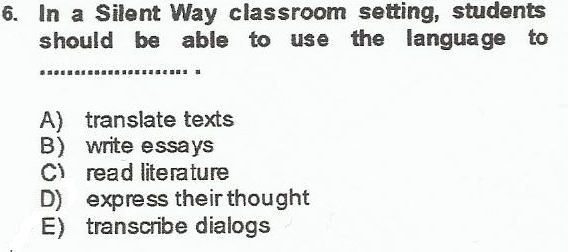 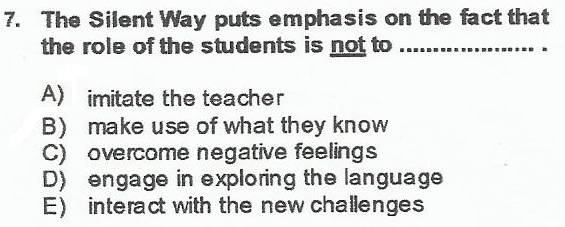 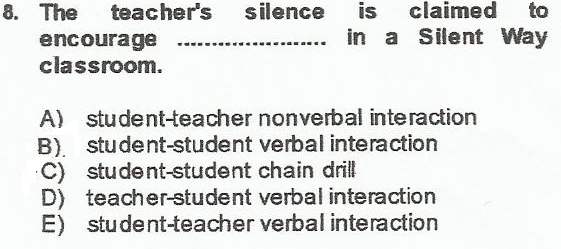 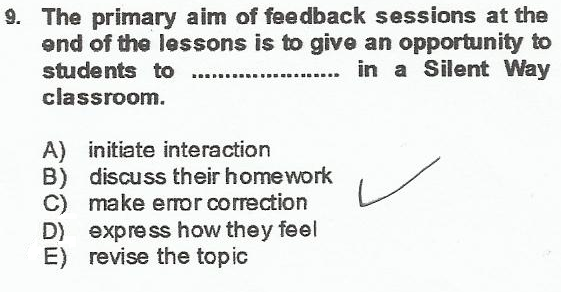            DESUGGESTOPEDIA  Desuggestopedia : the application of the study of suggestion to pedagogy , has been developed to help students eliminate the feeling that they cannot be successful , to help them overcome the barriers to learning.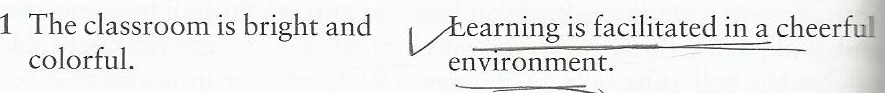 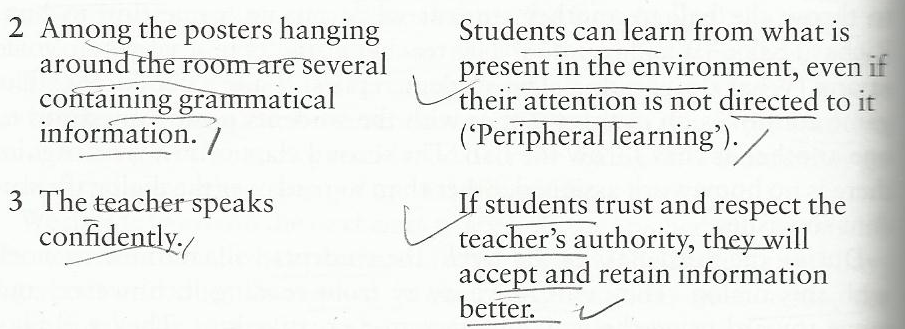 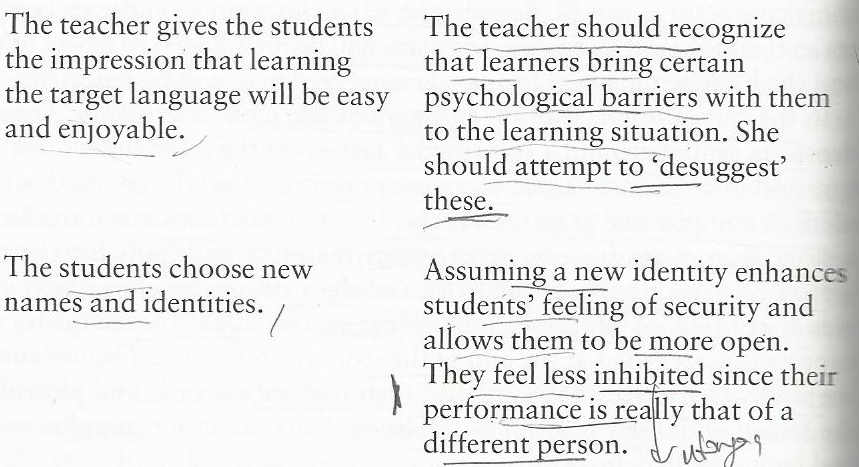 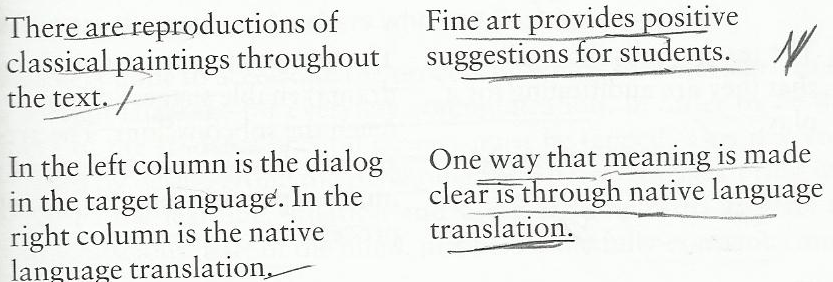 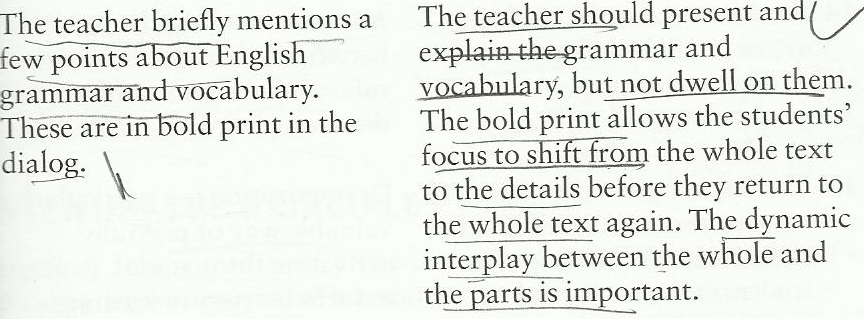 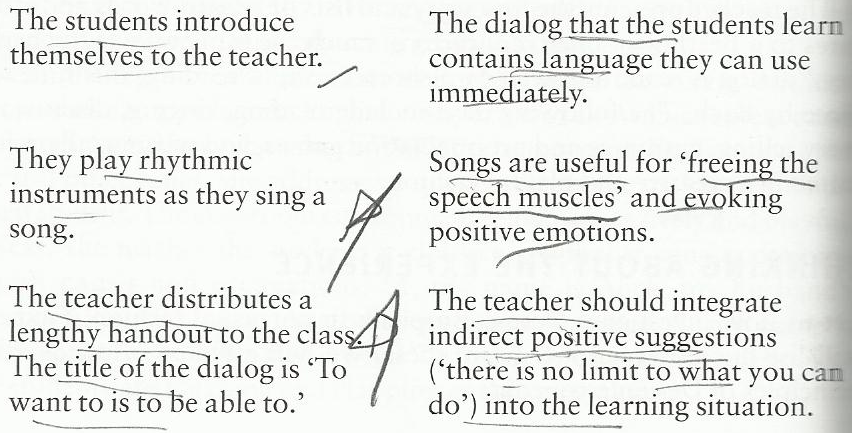 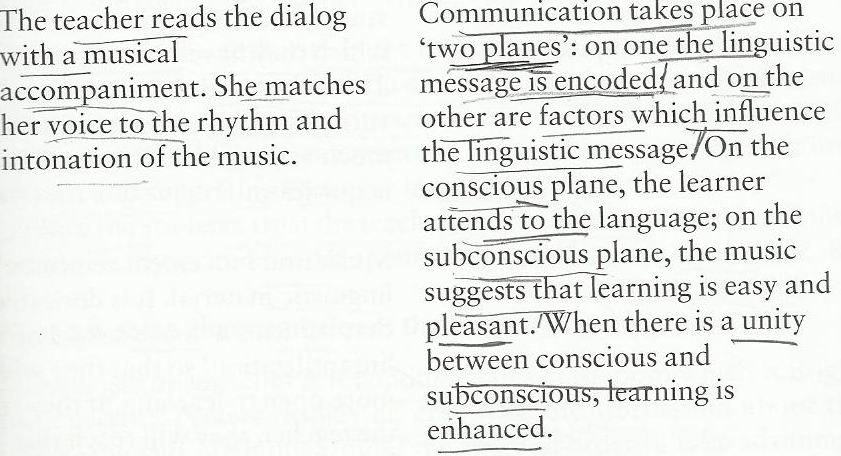 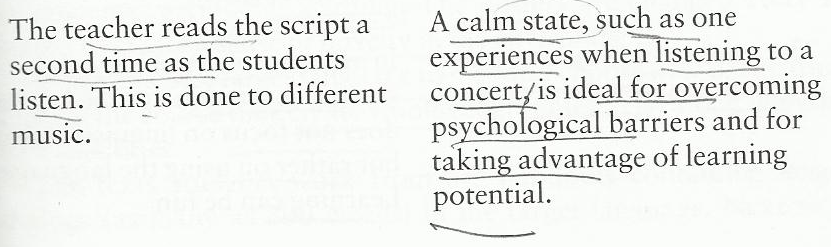 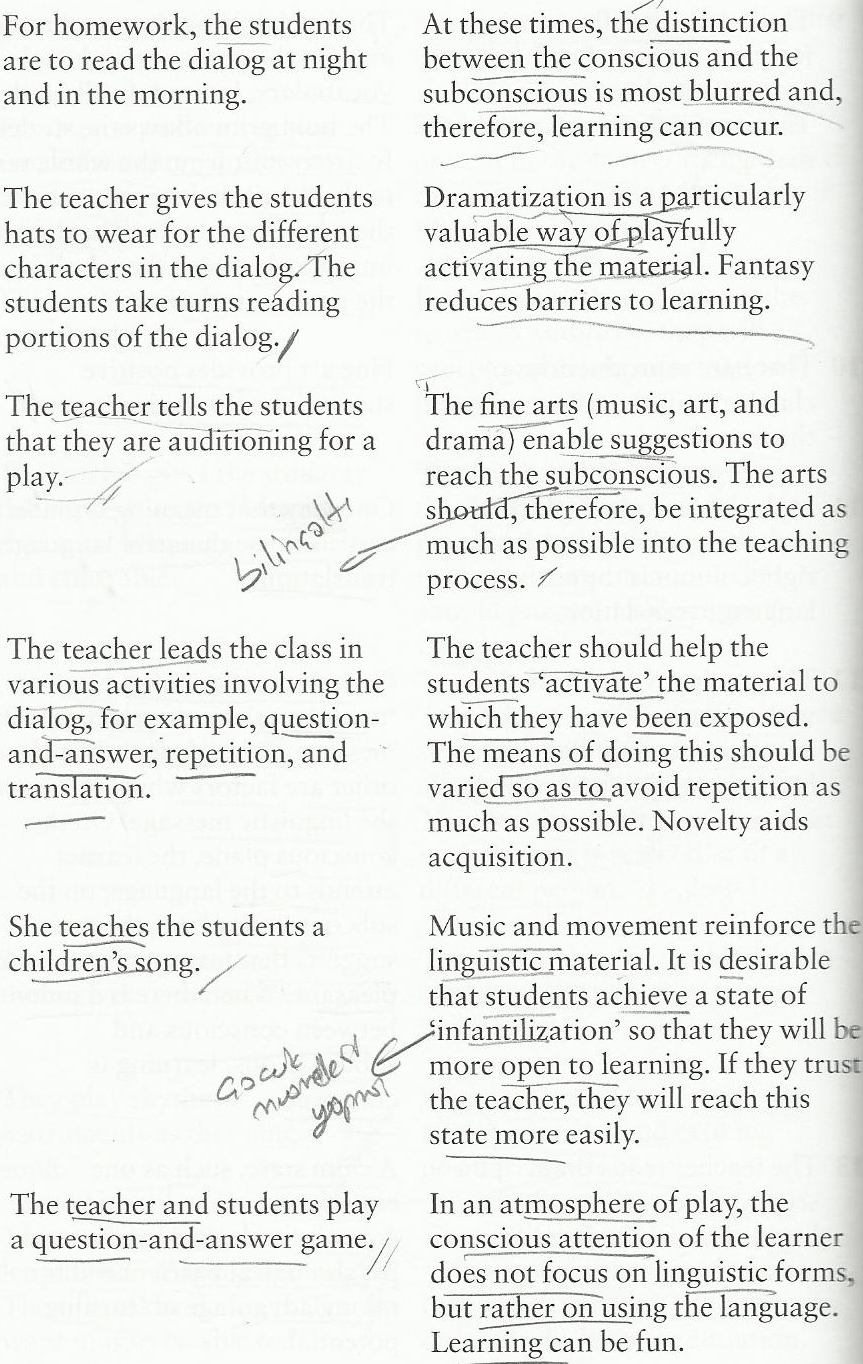        Errors are corrected gently , not in direct , confrontational manner.        The students need to learn to use a foreign language for everyday communication.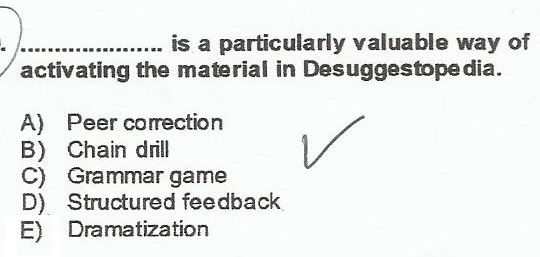 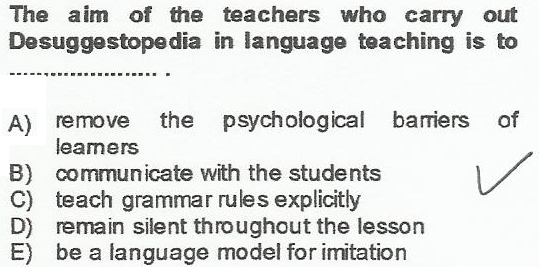 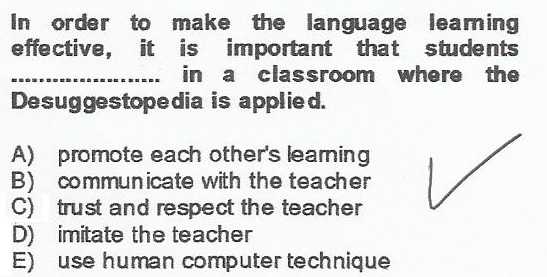 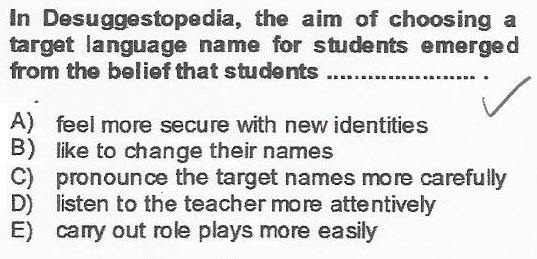 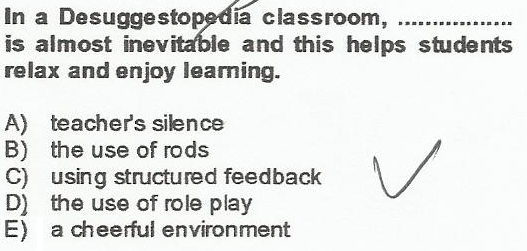 